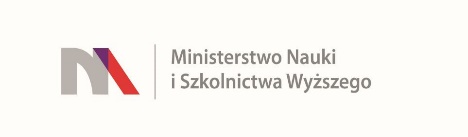 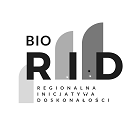 UNIWERSYTET KAZIMIERZA WIELKIEGOW BYDGOSZCZYul. Chodkiewicza 30, 85 – 064 Bydgoszcz, tel. 052 341 91 00 fax. 052 360 82 06 		NIP 5542647568 REGON 340057695www.ukw.edu.plBydgoszcz, dn. 26.08.2022 r.UKW/DZP-282-ZO-57/2022OGŁOSZENIE WYNIKU POSTĘPOWANIA w TRYBIE Zapytania Ofertowego Uniwersytet Kazimierza Wielkiego w Bydgoszczy z siedzibą przy ul. Chodkiewicza 30, 85-064 Bydgoszcz informuje, iż w wyniku przeprowadzonego Zapytania Ofertowego  Nr UKW/DZP-282-ZO-57/2022 pn. „Sukcesywne usługi w zakresie specjalistycznych tłumaczeń pisemnych i korekt językowych dla Uniwersytetu Kazimierza Wielkiego w Bydgoszczy (projekt RID) .”, unieważniono postępowanie   . Uzasadnienie unieważnienia: nie złożono żadnej oferty.Z-ca Kanclerza UKWMgr Mariola Majorkowska